XXVII. Twickel – Szekszárdi Sportközpont Kupa FIDE rapid verseny(2022. szeptember 24. – Pécsi Tudományegyetem étterme, Szekszárd, Rákóczi utca 1.)A verseny célja:A bajnoki cím eldöntése, versenyzési lehetőség biztosítása, FIDE rapid ÉLŐ szerzése („A” csoport). 2013-ban indult útjára a verseny, az idei a jubileumi, tizedik év!Rendező: Szekszárdi Sportközpont Nonprofit Kft., Szuhai Balázs versenyszervezőTámogató: Twickel szőlőbirtok Szekszárd, Németh István alkotó, Németh Kata alkotó, Klagenfurt Sakk Múzeum – Mali Zoltán, Szekszárdi SportközpontHelyszín, időpont:Pécsi Tudományegyetem étterme (Diákétkeztetés Kft.) Szekszárd, Rákóczi utca 1. 2022. szeptember 24. szombatNevezés, nevezési díj:Nevezési díj: „A” csoport FIDE – 4.500 Ft. „B” csoport amatőr – 4.000 Ft14 év alatti a „B” csoportba: 3.500 FtA nevezési díjak az ebédet tartalmazzák!Nevezni Szuhai Balázsnál lehet a szuhaid4@gmail.com (!) címen, vagy a +3630-2157433-as telefonszámon. (Nevezéshez megküldeni: Név, születési dátum, FIDE azonosító, egyesület.)A nevezési díj a helyszínen fizetendő készpénzben! Számlát postán küldünk.Nevezési határidő:2022. szeptember 20. keddLétszámok függvényében („A” csoport: 50 fő, „B” csoport: 24 fő) lehetőség van nevezési határidőn túl, vagy helyszínen is nevezni 1.000 Ft pótdíj megfizetése ellenében!Lebonyolítás:„A” csoport: 7 fordulós, svájci rendszerű FIDE rapid verseny (2*15 perc)„B” csoport – amatőr: 7 fordulós, svájci rendszerű rapid verseny (2*15 perc)Program:9.45-ig: Nevezések leadása, befizetése, majd megnyitó
10.00-12.15: első négy forduló12.15 – 13.15: Ebédszünet
13.15-14.50: Ötödik, hatodik, hetedik forduló15.20: Eredményhirdetés

Díjazás:„A” csoport (FIDE ÉLŐ szerző):1. Kupa + érem + oklevél + festmény + borcsomag (Értéke: 50.000 Ft)
2. érem + oklevél + festmény + borcsomag (Értéke: 50.000 Ft)
3. érem + oklevél + sakk készlet + borcsomag (Értéke: 20.000 Ft)4. oklevél + bor (Értéke: 5.000 Ft)5. oklevél + bor (Értéke: 3.000 Ft)6. oklevél + bor (Értéke: 3.000 Ft)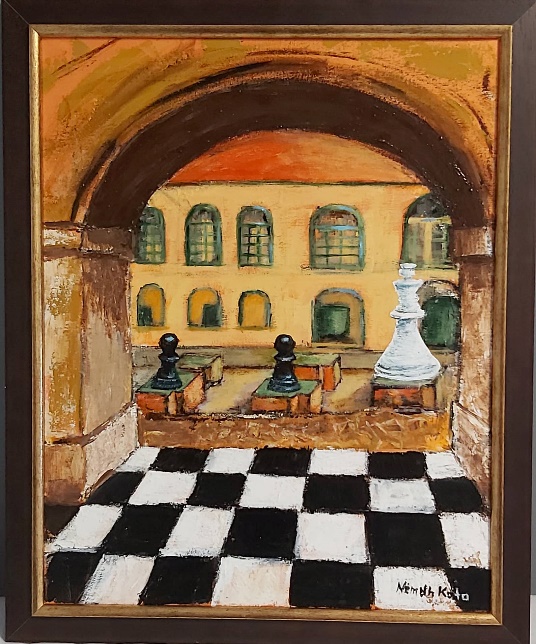 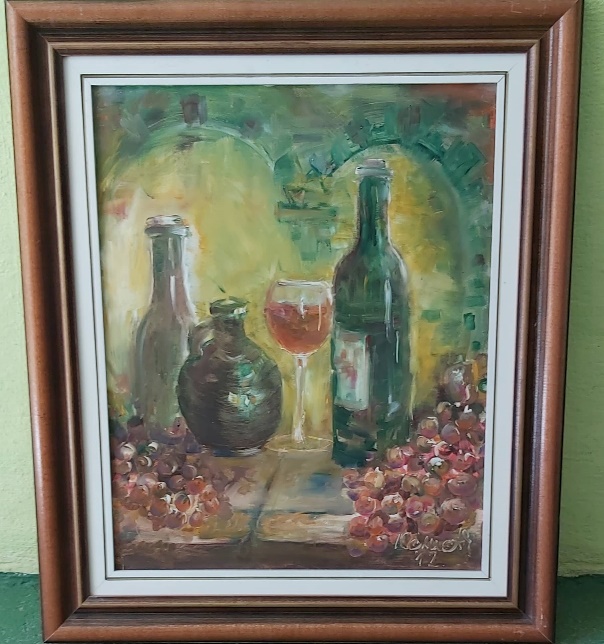 (Németh Kata és Németh István alkotók festményei a FIDE csoport első két helyezettjének.)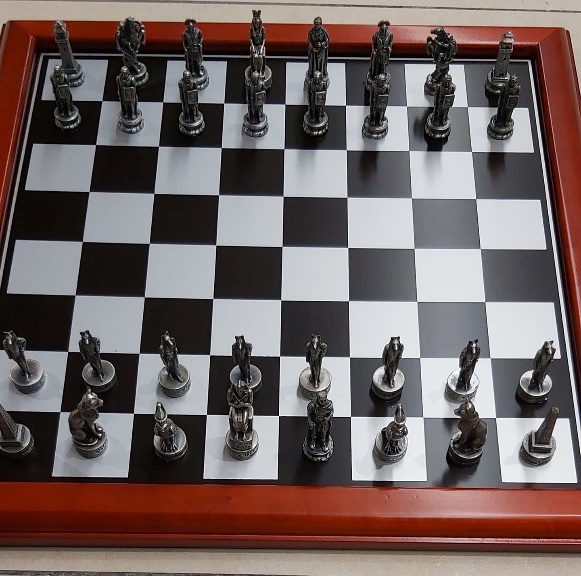 (A FIDE  csoport harmadik helyezettjének díja egy sakk készlet a Klagenfurt Sakk Múzeum – Mali Zoltán jóvoltából.)Különdíjak:Legjobb szenior (65 feletti) nem díjazott: ajándéktárgyLegjobb szekszárdi nem díjazott: ajándéktárgy
„B” csoport – Amatőr:Oklevél + kupa + érem + borcsomagOklevél + érem + borcsomagOklevél + érem + borcsomagKülöndíjak:
14 év alattiaknak: Első öt helyezett: oklevél  + ajándékcsomag + érem (1-3)  Helyezések eldöntése:1. Buchholz 
2. Egymás elleni eredmény
3. Több sötéttel elért győzelemVersenybírók:Tálos Jánosné országos versenybíró, Gál Péter II. osztályú versenybíró12. Egyebek:„A” csoportba részvételi feltétel 2022-es versenyengedély, vagy FRD megfizetése!Párosítás: számítógéppel (Swiss Master)A helyszínen büfé fog üzemelni a verseny időtartama alatt.Parkolás az egyetem éttermének parkolójában díjmentesen vehető igénybe.A rendező fenntartja a jogot, hogy jelen kiírástól eltérjen.Szeretettel várunk mindenkit!Szuhai Balázs versenyigazgatóSzekszárd, 2022. 08. 08.